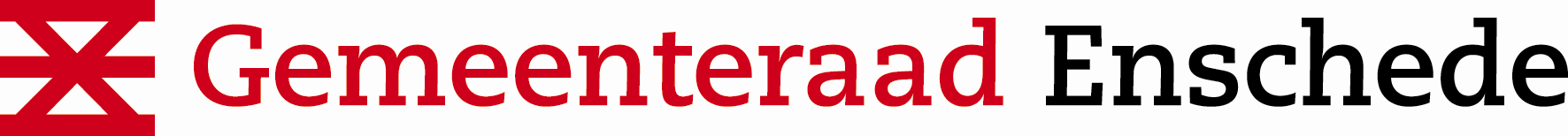 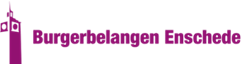 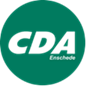 in te vullen door raadsgriffierin te vullen door raadsgriffiermotie nummer:datum indiening raad:indiener:agendapunt:datum beraadslaging:uitslag stemming:dagtekening:Motie:Motie:Motie investeren in duurzame wederopbloeiMotie investeren in duurzame wederopbloeiMotie investeren in duurzame wederopbloeiMotie investeren in duurzame wederopbloeiMotie investeren in duurzame wederopbloeiCorsanummer:Corsanummer:NUMMERNUMMERNUMMERNUMMERNUMMERDe raad van de gemeente Enschede, gehoord de beraadslagingen over:De raad van de gemeente Enschede, gehoord de beraadslagingen over:De raad van de gemeente Enschede, gehoord de beraadslagingen over:De raad van de gemeente Enschede, gehoord de beraadslagingen over:De raad van de gemeente Enschede, gehoord de beraadslagingen over:De raad van de gemeente Enschede, gehoord de beraadslagingen over:De raad van de gemeente Enschede, gehoord de beraadslagingen over:Motie investeren in duurzame wederopbloeiMotie investeren in duurzame wederopbloeiMotie investeren in duurzame wederopbloeiMotie investeren in duurzame wederopbloeiMotie investeren in duurzame wederopbloeiMotie investeren in duurzame wederopbloeiConstaterende dat:Constaterende dat:Constaterende dat:Constaterende dat:Constaterende dat:Constaterende dat:Constaterende dat:Dit de grootste crisis is sinds de Tweede Wereldoorlog en dat de gemeenteraad juist in deze crisisperiode haar verantwoordelijkheid en het voortouw dient te nemen, in het uitzetten van de koers van Enschede; Corona crisis de gemeente en haar inwoners hard treft, zowel financieel maar zeker ook sociaal-maatschappelijk,Juist nu, in deze tijden, een onderscheidende daadkrachtige en gezamenlijke aanpak nodig is, met een hoopvolle visie om de stad duurzaam op te laten bloeien;Dit de grootste crisis is sinds de Tweede Wereldoorlog en dat de gemeenteraad juist in deze crisisperiode haar verantwoordelijkheid en het voortouw dient te nemen, in het uitzetten van de koers van Enschede; Corona crisis de gemeente en haar inwoners hard treft, zowel financieel maar zeker ook sociaal-maatschappelijk,Juist nu, in deze tijden, een onderscheidende daadkrachtige en gezamenlijke aanpak nodig is, met een hoopvolle visie om de stad duurzaam op te laten bloeien;Dit de grootste crisis is sinds de Tweede Wereldoorlog en dat de gemeenteraad juist in deze crisisperiode haar verantwoordelijkheid en het voortouw dient te nemen, in het uitzetten van de koers van Enschede; Corona crisis de gemeente en haar inwoners hard treft, zowel financieel maar zeker ook sociaal-maatschappelijk,Juist nu, in deze tijden, een onderscheidende daadkrachtige en gezamenlijke aanpak nodig is, met een hoopvolle visie om de stad duurzaam op te laten bloeien;Dit de grootste crisis is sinds de Tweede Wereldoorlog en dat de gemeenteraad juist in deze crisisperiode haar verantwoordelijkheid en het voortouw dient te nemen, in het uitzetten van de koers van Enschede; Corona crisis de gemeente en haar inwoners hard treft, zowel financieel maar zeker ook sociaal-maatschappelijk,Juist nu, in deze tijden, een onderscheidende daadkrachtige en gezamenlijke aanpak nodig is, met een hoopvolle visie om de stad duurzaam op te laten bloeien;Dit de grootste crisis is sinds de Tweede Wereldoorlog en dat de gemeenteraad juist in deze crisisperiode haar verantwoordelijkheid en het voortouw dient te nemen, in het uitzetten van de koers van Enschede; Corona crisis de gemeente en haar inwoners hard treft, zowel financieel maar zeker ook sociaal-maatschappelijk,Juist nu, in deze tijden, een onderscheidende daadkrachtige en gezamenlijke aanpak nodig is, met een hoopvolle visie om de stad duurzaam op te laten bloeien;Dit de grootste crisis is sinds de Tweede Wereldoorlog en dat de gemeenteraad juist in deze crisisperiode haar verantwoordelijkheid en het voortouw dient te nemen, in het uitzetten van de koers van Enschede; Corona crisis de gemeente en haar inwoners hard treft, zowel financieel maar zeker ook sociaal-maatschappelijk,Juist nu, in deze tijden, een onderscheidende daadkrachtige en gezamenlijke aanpak nodig is, met een hoopvolle visie om de stad duurzaam op te laten bloeien;Overwegende dat:Overwegende dat:Overwegende dat:Overwegende dat:Overwegende dat:Overwegende dat:Overwegende dat:Het belangrijk is dat we ons maximaal inspannen voor het beperken van schade en leed van onze inwoners ten gevolge van de effecten van de Corona crisis,De gemeente ook verantwoordelijk is voor de wederopbloei door tijdig voor te sorteren op kansen en mogelijkheden;Enschede op dit vlak een traditie heeft hoog te houden: in de afgelopen anderhalve eeuw heeft Enschede bij elke ramp of crisis, zichzelf niet alleen steeds opnieuw opgericht, maar is Enschede ook steeds sterker uit de strijd voortgekomen;Extra bezuinigen op dit moment helpen niet in het streven naar een duurzaam herstel; Financiële beperkingen mogen niet belemmerend werken voor het ruimte bieden aan de kracht en creativiteit van onze samenleving; We in het verleden een robuuste reserve hebben opgebouwd, die nu ingezet kan worden met als doel om als gemeenschap duurzaam sterker uit deze crisis komen.Brede samenwerking vereist is gericht op een duurzame versterking van de Enschedese samenleving in de brede zin van het woord, met maximale inzet op welzijn, welbevinden/geluk, de creatie van werk, het bevorderen van de lokale productie en een gezonde leefomgeving voor al onze inwonersSpreekt het volgende uit:•	We zetten maximaal in op het verkrijgen van Europese, rijks-, provinciale en regionale (Corona gerelateerde) bijdragen•	We willen uit onze middelen een fonds met incidenteel geld vullen, wat moet bijdragen aan de lange termijndoelen om zo een impuls te geven aan duurzame versterking van onze economie en samenleving na de Corona crisis, •	Het fonds bedoeld is voor het algemeen belang; het collectief, met de nadruk op verhoging welzijn, welbevinden/geluk, de creatie van werk, het bevorderen van de lokale productie en een gezonde leefomgeving voor al onze inwoners•	Het fonds is bedoeld voor leningen, cofinanciering, coördinatie, stimuleren en aanjagen van (initiatieven ten behoeve van) onze samenleving en ondernemende stad. Hierbij kijken we goed naar landelijke initiatieven en sluiten aan waar mogelijk en willen dubbelingen voorkomeno	niet bedoeld om begrotingsgaten van de gemeente te vulleno	niet bedoeld voor directe Corona gerelateerde kosten, tekorten en gederfde inkomsten vallende binnen de categorieën A, B en C•	Dit betekent de kracht inzetten van de sterke netwerken die onze gemeenschap kenmerken, zoals vitale verenigingen, maatschappelijke instanties, lokale ondernemers , creatieve sector, historici, en andere deskundigen binnen onze sterke gemeenschappen, buurten/buurtschappen, wijken, dorpen.Het belangrijk is dat we ons maximaal inspannen voor het beperken van schade en leed van onze inwoners ten gevolge van de effecten van de Corona crisis,De gemeente ook verantwoordelijk is voor de wederopbloei door tijdig voor te sorteren op kansen en mogelijkheden;Enschede op dit vlak een traditie heeft hoog te houden: in de afgelopen anderhalve eeuw heeft Enschede bij elke ramp of crisis, zichzelf niet alleen steeds opnieuw opgericht, maar is Enschede ook steeds sterker uit de strijd voortgekomen;Extra bezuinigen op dit moment helpen niet in het streven naar een duurzaam herstel; Financiële beperkingen mogen niet belemmerend werken voor het ruimte bieden aan de kracht en creativiteit van onze samenleving; We in het verleden een robuuste reserve hebben opgebouwd, die nu ingezet kan worden met als doel om als gemeenschap duurzaam sterker uit deze crisis komen.Brede samenwerking vereist is gericht op een duurzame versterking van de Enschedese samenleving in de brede zin van het woord, met maximale inzet op welzijn, welbevinden/geluk, de creatie van werk, het bevorderen van de lokale productie en een gezonde leefomgeving voor al onze inwonersSpreekt het volgende uit:•	We zetten maximaal in op het verkrijgen van Europese, rijks-, provinciale en regionale (Corona gerelateerde) bijdragen•	We willen uit onze middelen een fonds met incidenteel geld vullen, wat moet bijdragen aan de lange termijndoelen om zo een impuls te geven aan duurzame versterking van onze economie en samenleving na de Corona crisis, •	Het fonds bedoeld is voor het algemeen belang; het collectief, met de nadruk op verhoging welzijn, welbevinden/geluk, de creatie van werk, het bevorderen van de lokale productie en een gezonde leefomgeving voor al onze inwoners•	Het fonds is bedoeld voor leningen, cofinanciering, coördinatie, stimuleren en aanjagen van (initiatieven ten behoeve van) onze samenleving en ondernemende stad. Hierbij kijken we goed naar landelijke initiatieven en sluiten aan waar mogelijk en willen dubbelingen voorkomeno	niet bedoeld om begrotingsgaten van de gemeente te vulleno	niet bedoeld voor directe Corona gerelateerde kosten, tekorten en gederfde inkomsten vallende binnen de categorieën A, B en C•	Dit betekent de kracht inzetten van de sterke netwerken die onze gemeenschap kenmerken, zoals vitale verenigingen, maatschappelijke instanties, lokale ondernemers , creatieve sector, historici, en andere deskundigen binnen onze sterke gemeenschappen, buurten/buurtschappen, wijken, dorpen.Het belangrijk is dat we ons maximaal inspannen voor het beperken van schade en leed van onze inwoners ten gevolge van de effecten van de Corona crisis,De gemeente ook verantwoordelijk is voor de wederopbloei door tijdig voor te sorteren op kansen en mogelijkheden;Enschede op dit vlak een traditie heeft hoog te houden: in de afgelopen anderhalve eeuw heeft Enschede bij elke ramp of crisis, zichzelf niet alleen steeds opnieuw opgericht, maar is Enschede ook steeds sterker uit de strijd voortgekomen;Extra bezuinigen op dit moment helpen niet in het streven naar een duurzaam herstel; Financiële beperkingen mogen niet belemmerend werken voor het ruimte bieden aan de kracht en creativiteit van onze samenleving; We in het verleden een robuuste reserve hebben opgebouwd, die nu ingezet kan worden met als doel om als gemeenschap duurzaam sterker uit deze crisis komen.Brede samenwerking vereist is gericht op een duurzame versterking van de Enschedese samenleving in de brede zin van het woord, met maximale inzet op welzijn, welbevinden/geluk, de creatie van werk, het bevorderen van de lokale productie en een gezonde leefomgeving voor al onze inwonersSpreekt het volgende uit:•	We zetten maximaal in op het verkrijgen van Europese, rijks-, provinciale en regionale (Corona gerelateerde) bijdragen•	We willen uit onze middelen een fonds met incidenteel geld vullen, wat moet bijdragen aan de lange termijndoelen om zo een impuls te geven aan duurzame versterking van onze economie en samenleving na de Corona crisis, •	Het fonds bedoeld is voor het algemeen belang; het collectief, met de nadruk op verhoging welzijn, welbevinden/geluk, de creatie van werk, het bevorderen van de lokale productie en een gezonde leefomgeving voor al onze inwoners•	Het fonds is bedoeld voor leningen, cofinanciering, coördinatie, stimuleren en aanjagen van (initiatieven ten behoeve van) onze samenleving en ondernemende stad. Hierbij kijken we goed naar landelijke initiatieven en sluiten aan waar mogelijk en willen dubbelingen voorkomeno	niet bedoeld om begrotingsgaten van de gemeente te vulleno	niet bedoeld voor directe Corona gerelateerde kosten, tekorten en gederfde inkomsten vallende binnen de categorieën A, B en C•	Dit betekent de kracht inzetten van de sterke netwerken die onze gemeenschap kenmerken, zoals vitale verenigingen, maatschappelijke instanties, lokale ondernemers , creatieve sector, historici, en andere deskundigen binnen onze sterke gemeenschappen, buurten/buurtschappen, wijken, dorpen.Het belangrijk is dat we ons maximaal inspannen voor het beperken van schade en leed van onze inwoners ten gevolge van de effecten van de Corona crisis,De gemeente ook verantwoordelijk is voor de wederopbloei door tijdig voor te sorteren op kansen en mogelijkheden;Enschede op dit vlak een traditie heeft hoog te houden: in de afgelopen anderhalve eeuw heeft Enschede bij elke ramp of crisis, zichzelf niet alleen steeds opnieuw opgericht, maar is Enschede ook steeds sterker uit de strijd voortgekomen;Extra bezuinigen op dit moment helpen niet in het streven naar een duurzaam herstel; Financiële beperkingen mogen niet belemmerend werken voor het ruimte bieden aan de kracht en creativiteit van onze samenleving; We in het verleden een robuuste reserve hebben opgebouwd, die nu ingezet kan worden met als doel om als gemeenschap duurzaam sterker uit deze crisis komen.Brede samenwerking vereist is gericht op een duurzame versterking van de Enschedese samenleving in de brede zin van het woord, met maximale inzet op welzijn, welbevinden/geluk, de creatie van werk, het bevorderen van de lokale productie en een gezonde leefomgeving voor al onze inwonersSpreekt het volgende uit:•	We zetten maximaal in op het verkrijgen van Europese, rijks-, provinciale en regionale (Corona gerelateerde) bijdragen•	We willen uit onze middelen een fonds met incidenteel geld vullen, wat moet bijdragen aan de lange termijndoelen om zo een impuls te geven aan duurzame versterking van onze economie en samenleving na de Corona crisis, •	Het fonds bedoeld is voor het algemeen belang; het collectief, met de nadruk op verhoging welzijn, welbevinden/geluk, de creatie van werk, het bevorderen van de lokale productie en een gezonde leefomgeving voor al onze inwoners•	Het fonds is bedoeld voor leningen, cofinanciering, coördinatie, stimuleren en aanjagen van (initiatieven ten behoeve van) onze samenleving en ondernemende stad. Hierbij kijken we goed naar landelijke initiatieven en sluiten aan waar mogelijk en willen dubbelingen voorkomeno	niet bedoeld om begrotingsgaten van de gemeente te vulleno	niet bedoeld voor directe Corona gerelateerde kosten, tekorten en gederfde inkomsten vallende binnen de categorieën A, B en C•	Dit betekent de kracht inzetten van de sterke netwerken die onze gemeenschap kenmerken, zoals vitale verenigingen, maatschappelijke instanties, lokale ondernemers , creatieve sector, historici, en andere deskundigen binnen onze sterke gemeenschappen, buurten/buurtschappen, wijken, dorpen.Het belangrijk is dat we ons maximaal inspannen voor het beperken van schade en leed van onze inwoners ten gevolge van de effecten van de Corona crisis,De gemeente ook verantwoordelijk is voor de wederopbloei door tijdig voor te sorteren op kansen en mogelijkheden;Enschede op dit vlak een traditie heeft hoog te houden: in de afgelopen anderhalve eeuw heeft Enschede bij elke ramp of crisis, zichzelf niet alleen steeds opnieuw opgericht, maar is Enschede ook steeds sterker uit de strijd voortgekomen;Extra bezuinigen op dit moment helpen niet in het streven naar een duurzaam herstel; Financiële beperkingen mogen niet belemmerend werken voor het ruimte bieden aan de kracht en creativiteit van onze samenleving; We in het verleden een robuuste reserve hebben opgebouwd, die nu ingezet kan worden met als doel om als gemeenschap duurzaam sterker uit deze crisis komen.Brede samenwerking vereist is gericht op een duurzame versterking van de Enschedese samenleving in de brede zin van het woord, met maximale inzet op welzijn, welbevinden/geluk, de creatie van werk, het bevorderen van de lokale productie en een gezonde leefomgeving voor al onze inwonersSpreekt het volgende uit:•	We zetten maximaal in op het verkrijgen van Europese, rijks-, provinciale en regionale (Corona gerelateerde) bijdragen•	We willen uit onze middelen een fonds met incidenteel geld vullen, wat moet bijdragen aan de lange termijndoelen om zo een impuls te geven aan duurzame versterking van onze economie en samenleving na de Corona crisis, •	Het fonds bedoeld is voor het algemeen belang; het collectief, met de nadruk op verhoging welzijn, welbevinden/geluk, de creatie van werk, het bevorderen van de lokale productie en een gezonde leefomgeving voor al onze inwoners•	Het fonds is bedoeld voor leningen, cofinanciering, coördinatie, stimuleren en aanjagen van (initiatieven ten behoeve van) onze samenleving en ondernemende stad. Hierbij kijken we goed naar landelijke initiatieven en sluiten aan waar mogelijk en willen dubbelingen voorkomeno	niet bedoeld om begrotingsgaten van de gemeente te vulleno	niet bedoeld voor directe Corona gerelateerde kosten, tekorten en gederfde inkomsten vallende binnen de categorieën A, B en C•	Dit betekent de kracht inzetten van de sterke netwerken die onze gemeenschap kenmerken, zoals vitale verenigingen, maatschappelijke instanties, lokale ondernemers , creatieve sector, historici, en andere deskundigen binnen onze sterke gemeenschappen, buurten/buurtschappen, wijken, dorpen.Het belangrijk is dat we ons maximaal inspannen voor het beperken van schade en leed van onze inwoners ten gevolge van de effecten van de Corona crisis,De gemeente ook verantwoordelijk is voor de wederopbloei door tijdig voor te sorteren op kansen en mogelijkheden;Enschede op dit vlak een traditie heeft hoog te houden: in de afgelopen anderhalve eeuw heeft Enschede bij elke ramp of crisis, zichzelf niet alleen steeds opnieuw opgericht, maar is Enschede ook steeds sterker uit de strijd voortgekomen;Extra bezuinigen op dit moment helpen niet in het streven naar een duurzaam herstel; Financiële beperkingen mogen niet belemmerend werken voor het ruimte bieden aan de kracht en creativiteit van onze samenleving; We in het verleden een robuuste reserve hebben opgebouwd, die nu ingezet kan worden met als doel om als gemeenschap duurzaam sterker uit deze crisis komen.Brede samenwerking vereist is gericht op een duurzame versterking van de Enschedese samenleving in de brede zin van het woord, met maximale inzet op welzijn, welbevinden/geluk, de creatie van werk, het bevorderen van de lokale productie en een gezonde leefomgeving voor al onze inwonersSpreekt het volgende uit:•	We zetten maximaal in op het verkrijgen van Europese, rijks-, provinciale en regionale (Corona gerelateerde) bijdragen•	We willen uit onze middelen een fonds met incidenteel geld vullen, wat moet bijdragen aan de lange termijndoelen om zo een impuls te geven aan duurzame versterking van onze economie en samenleving na de Corona crisis, •	Het fonds bedoeld is voor het algemeen belang; het collectief, met de nadruk op verhoging welzijn, welbevinden/geluk, de creatie van werk, het bevorderen van de lokale productie en een gezonde leefomgeving voor al onze inwoners•	Het fonds is bedoeld voor leningen, cofinanciering, coördinatie, stimuleren en aanjagen van (initiatieven ten behoeve van) onze samenleving en ondernemende stad. Hierbij kijken we goed naar landelijke initiatieven en sluiten aan waar mogelijk en willen dubbelingen voorkomeno	niet bedoeld om begrotingsgaten van de gemeente te vulleno	niet bedoeld voor directe Corona gerelateerde kosten, tekorten en gederfde inkomsten vallende binnen de categorieën A, B en C•	Dit betekent de kracht inzetten van de sterke netwerken die onze gemeenschap kenmerken, zoals vitale verenigingen, maatschappelijke instanties, lokale ondernemers , creatieve sector, historici, en andere deskundigen binnen onze sterke gemeenschappen, buurten/buurtschappen, wijken, dorpen.Draagt het college op:Draagt het college op:Draagt het college op:Draagt het college op:Draagt het college op:Draagt het college op:Draagt het college op:Om nog voor het zomerreces terug te komen met een voorstel op welke wijze het instellen van een fonds met incidenteel geld gerealiseerd kan worden, waarbij de hoogte van het voorgestelde financiële fonds afhangt van de noodzakelijk geachte minimale weerstandsratioOm zo snel mogelijk samen met de Raad een route uit te stippelen om maximaal de kracht en de creativiteit van de samenleving in te zetten om sterker uit de crisis te komen.Het is daarom dat we deze verklaring als Raad samen vaststellen en alle Enschedeërs oproepen om samen aan de slag te gaan voor de toekomstige wederopbloei van Enschede, in dezelfde traditie die ons Enschede tot op de dag van vandaag kenmerkt.Om nog voor het zomerreces terug te komen met een voorstel op welke wijze het instellen van een fonds met incidenteel geld gerealiseerd kan worden, waarbij de hoogte van het voorgestelde financiële fonds afhangt van de noodzakelijk geachte minimale weerstandsratioOm zo snel mogelijk samen met de Raad een route uit te stippelen om maximaal de kracht en de creativiteit van de samenleving in te zetten om sterker uit de crisis te komen.Het is daarom dat we deze verklaring als Raad samen vaststellen en alle Enschedeërs oproepen om samen aan de slag te gaan voor de toekomstige wederopbloei van Enschede, in dezelfde traditie die ons Enschede tot op de dag van vandaag kenmerkt.Om nog voor het zomerreces terug te komen met een voorstel op welke wijze het instellen van een fonds met incidenteel geld gerealiseerd kan worden, waarbij de hoogte van het voorgestelde financiële fonds afhangt van de noodzakelijk geachte minimale weerstandsratioOm zo snel mogelijk samen met de Raad een route uit te stippelen om maximaal de kracht en de creativiteit van de samenleving in te zetten om sterker uit de crisis te komen.Het is daarom dat we deze verklaring als Raad samen vaststellen en alle Enschedeërs oproepen om samen aan de slag te gaan voor de toekomstige wederopbloei van Enschede, in dezelfde traditie die ons Enschede tot op de dag van vandaag kenmerkt.Om nog voor het zomerreces terug te komen met een voorstel op welke wijze het instellen van een fonds met incidenteel geld gerealiseerd kan worden, waarbij de hoogte van het voorgestelde financiële fonds afhangt van de noodzakelijk geachte minimale weerstandsratioOm zo snel mogelijk samen met de Raad een route uit te stippelen om maximaal de kracht en de creativiteit van de samenleving in te zetten om sterker uit de crisis te komen.Het is daarom dat we deze verklaring als Raad samen vaststellen en alle Enschedeërs oproepen om samen aan de slag te gaan voor de toekomstige wederopbloei van Enschede, in dezelfde traditie die ons Enschede tot op de dag van vandaag kenmerkt.Om nog voor het zomerreces terug te komen met een voorstel op welke wijze het instellen van een fonds met incidenteel geld gerealiseerd kan worden, waarbij de hoogte van het voorgestelde financiële fonds afhangt van de noodzakelijk geachte minimale weerstandsratioOm zo snel mogelijk samen met de Raad een route uit te stippelen om maximaal de kracht en de creativiteit van de samenleving in te zetten om sterker uit de crisis te komen.Het is daarom dat we deze verklaring als Raad samen vaststellen en alle Enschedeërs oproepen om samen aan de slag te gaan voor de toekomstige wederopbloei van Enschede, in dezelfde traditie die ons Enschede tot op de dag van vandaag kenmerkt.Om nog voor het zomerreces terug te komen met een voorstel op welke wijze het instellen van een fonds met incidenteel geld gerealiseerd kan worden, waarbij de hoogte van het voorgestelde financiële fonds afhangt van de noodzakelijk geachte minimale weerstandsratioOm zo snel mogelijk samen met de Raad een route uit te stippelen om maximaal de kracht en de creativiteit van de samenleving in te zetten om sterker uit de crisis te komen.Het is daarom dat we deze verklaring als Raad samen vaststellen en alle Enschedeërs oproepen om samen aan de slag te gaan voor de toekomstige wederopbloei van Enschede, in dezelfde traditie die ons Enschede tot op de dag van vandaag kenmerkt.En gaat over tot de orde van de dag.En gaat over tot de orde van de dag.En gaat over tot de orde van de dag.En gaat over tot de orde van de dag.En gaat over tot de orde van de dag.En gaat over tot de orde van de dag.En gaat over tot de orde van de dag.Naam & handtekening indiener:Naam & handtekening indiener:Naam & handtekening indiener:Naam & handtekening indiener:Aldus vastgesteld in de vergadering van:Aldus vastgesteld in de vergadering van:Aldus vastgesteld in de vergadering van:DATUMDATUMDATUMDATUMDe griffier,De griffier,De griffier,De griffier,